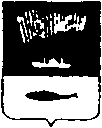 АДМИНИСТРАЦИЯ ГОРОДА МУРМАНСКАП О С Т А Н О В Л Е Н И Еот 08.08.2013                                                                                            № 2053О внесении изменений в приложение к постановлению администрации города Мурманска от 25.12.2012 № 3079 «Об утверждении  перечня услуг, предоставляемых исполнительно – распорядительным органом  местного самоуправления – администрацией города Мурманска по принципу «одного окна», в том числе через многофункциональный центр» (в ред. постановления от 10.04.2013 № 754)В целях упорядочения муниципальных правовых актов и приведения их в соответствие с действующим законодательством  п о с т а н о в л я ю:1. Внести в приложение к постановлению администрации города  Мурманска от 25.12.2012 № 3079 «Об утверждении перечня услуг, предоставляемых исполнительно – распорядительным органом местного самоуправления – администрацией города Мурманска по принципу                «одного окна», в том числе через многофункциональный центр»                                     (в ред. постановления от 10.04.2013 № 754) следующие изменения:1.1. Подпункт 1.9 пункта 1 исключить.1.2. Подпункты 1.10, 1.11, 1.12, 1.13 пункта 1 считать подпунктами 1.9, 1.10, 1.11, 1.12 соответственно.2. Отделу информационно-технического обеспечения и защиты информации администрации города Мурманска (Кузьмин А.Н.) разместить изменения в перечень услуг на официальном сайте администрации города Мурманска в сети Интернет. 3. Редакции газеты «Вечерний Мурманск» (Червякова Н.Г.) опубликовать настоящее постановление.4. Настоящее постановление вступает в силу со дня официального опубликования.5. Контроль за выполнением настоящего постановления возложить на первого заместителя главы администрации города Мурманска        Лыженкова А.Г.Временно исполняющий полномочияглавы администрации города Мурманска                             А.Г. Лыженков